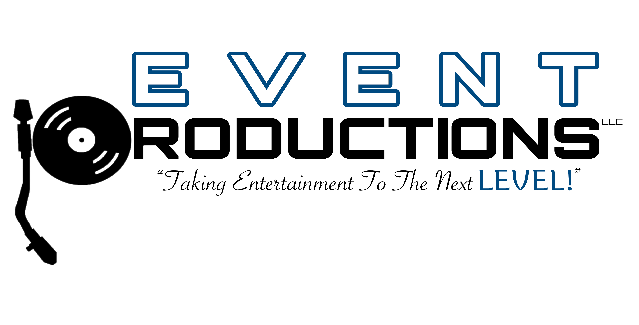 Name of School:      _________________________________________________Name of Event Location:    __________________________________Address of Event Location:___________________________________________________________________________________________________________________________________________________Start Time: ________________Ending Time: ________________Type of Event:    _____  Homecoming Dance      _____  Prom Dance     Other: _________________________________      Person or persons in charge of the event:                                                                                ______________________________     ______________________                                                                                                           Name                                                            Contact Number                                                                                       ______________________________     ______________________                                                                                                           Name                                                            Contact Number    Names of Court if applyMr. ___________________________________     Miss. ___________________________________Mr. ___________________________________     Miss. ___________________________________Mr. ___________________________________     Miss. ___________________________________Mr. ___________________________________     Miss. ___________________________________Mr. ___________________________________     Miss. ___________________________________Mr. ___________________________________     Miss. ___________________________________Mr. ___________________________________     Miss. ___________________________________Mr. ___________________________________     Miss. ___________________________________Mr. ___________________________________     Miss. ___________________________________Mr. ___________________________________     Miss. ___________________________________Mr. ___________________________________     Miss. ___________________________________Mr. ___________________________________     Miss. ___________________________________King                                                                                  QueenMr. ___________________________________     Miss. ___________________________________Special Request (Notes)____________________________________________________________________________________________________________________________________________________________________________________________________________________________________________________________________________________________________________________________________________________________________________________________________________________________________________________________________________________________________________________________________________________________________________________________________________________________________________________________________________________________________________________________________________________________________________________